Writing and Presenting Your WorkResources from the webOrganize your notes/create an essay outline:   www.exploratree.org.uk‘Start writing essays’, Open University podcast https://itunes.apple.com/WebObjects/MZStore.woa/wa/viewiTunesUCollection?id=380223854#ls=1Getting Started with Essay Writing:  https://www.coursera.org/learn/getting-started-with-essay-writing‘Cite this for me’: Automatically create website citations in the APA, MLA, Chicago, or Harvard referencing styles https://www.citethisforme.com/Academic Phrase bank, University of Manchester http://www.phrasebank.manchester.ac.uk/ Visual Guide to Essay Writing http://www.tcd.ie/disability/assets/pdf/essayWritingVisualGuide.pdf 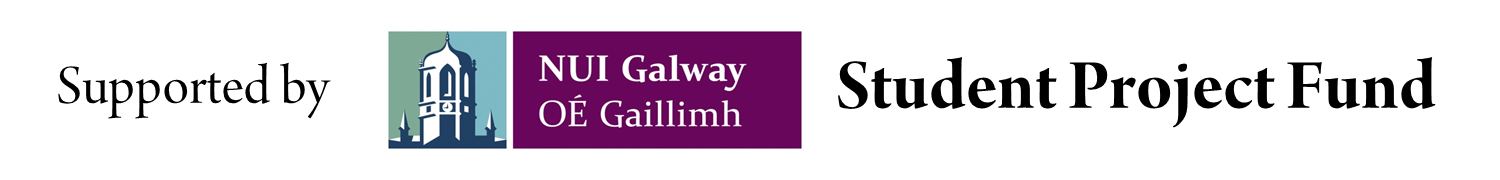 